МКОУ «Новолисинская СОШ-интернат»Отчет о работе с обучающимися по профилактике  детского дорожного транспортного травматизмаза 2020-2021 учебный годОдной из первостепенных задач школы является охрана и укрепление здоровья обучающихся. Проблемы охраны здоровья детей, профилактика травматизма, создание безопасных условий обучения и воспитания находятся под постоянным контролем администрации и педагогов.В соответствии с ФЗ №196 "О безопасности дорожного движения", Приказом №244 «О назначении ответственного за организацию работы с обучающимися по профилактике ДДТТ», с планом работы школы по профилактике ДДТТ от 01.09.2020г., в школе проводится работа по профилактике детского дорожно-транспортного травматизма детей. Организация воспитательного пространстваКоличество учащихся в школе:Количество классов:Ответственной за организацию работы по ДДТТ назначена заместитель директора по ВР О.К.Дячук.Педагогический коллектив школы ведет свою работу в тесном контакте с работниками ГИБДД и родителями, постоянно совершенствуя формы и методы работы, создавая при этом собственную педагогическую концепцию гуманистической воспитательной системы.Центром внимания системы является личность каждого воспитанника, ее защита и развитие. Работа школы по профилактике ДДТТ строится с учетом индивидуальных особенностей детей и дифференцируется по возрастным периодам:На протяжении учебного года профилактическая работа проводилась в соответствии с:Планом работы по профилактике детского травматизма 2020-2021 учебный год;Приказом о создании комиссии по расследованию несчастных случаев в школе;Положением о расследовании и учете несчастных случаев с обучающимися;Правилами внутреннего распорядка обучающихся.На педагогическом совете 31 августа 2020 года были проанализированы итоги работы по профилактике ДДТТ за 2019-2020 учебный год и определены конкретные задачи на текущий учебный год. Был проанализирован положительный опыт работы отдельных классных руководителей и других педагогов, которые используют широкий спектр форм и методов работы по пропаганде безопасности на дороге: беседы, встречи с работниками ГИБДД, тематические классные часы, работа с родителями. В рамках плана работы по профилактике ДДТТ на 2020-2021 учебный год была поставлена цель: Профилактика детского дорожно-транспортного травматизма.Формирование умений использовать знания правил на практике, в конкретных дорожных ситуациях.Создание условий для формирования у обучающихся устойчивых установок безопасного поведения на улицах и дорогах.Задачи:1.Создать организационно-педагогические условия для повышения уровня знаний детьми правил дорожного движения для пешеходов и пассажиров транспорта на основе формирования механизма безопасного поведения на дороге.2.Сформировать у обучающихся убежденность в необходимости выполнять ПДД.3. Совершенствовать культуру поведения участников дорожного движения.4.Создать условия для вовлечения детей в активные формы пропаганды правил дорожного движения.5.Содействовать сокращению детского дорожно-транспортного травматизма.6.Обеспечить взаимодействие педагогов и родителей обучающихся для созданияКак мы знаем, пример взрослого, вовремя сделанное им замечание о том, как вести себя на улице, может сохранить ребенку здоровье, а самое главное - жизнь. Поэтому особое внимание мы уделяем работе с родителями, используя следующие методы и приемы:ежеквартальные консультации классных руководителей по темам: «Ребенок и дорога»,«Детский травматизм и меры его предупреждения»;ежегодно на первом родительском собрании родители под руководством классных руководителей разрабатывают маршруты безопасного движения ребенка в школу;традиционно, в течение учебного года, инспектор по пропаганде безопасности дорожного движения отдела ГИБДД ОМВД России по Тосненскому району Ленинградской области Егорова М.Ю проводит профилактические беседы с обучающимися школы в период профилактического мероприятия «Внимание – дети!».В рекреациях школы в соответствии с методическими рекомендациями по организации обучения учащихся основам безопасного поведения на улицах и дорогах оформлены информационные стенды по безопасности дорожного движения.На официальном сайте школы размещены: нормативная документация, методические рекомендации, планы, отчеты по профилактике ДДТТ.В работе по профилактике детского дорожно-транспортного травматизма большое значение придается внеклассной работе с учащимися. В течение года учащиеся принимают участие во многих конкурсах, соревнованиях и массовых мероприятиях.Классными руководителями 1-11 классов, администрацией проводится просветительская работа с учащимися: инструктажи, беседы, классные часы, составление схемы безопасного пути в школу учащимися 1-4 классов, выпуск и размещение в школе информационных листов по БДД.В комплекс школьных мероприятий по изучению Правил дорожного движения включалась работа с родителями учащихся: подготовлены памятки родителям по обучению детей безопасному поведению на дорогах, на родительских собраниях давалась «Обзор состояния ДДТТ на территории Ленинградской области за 8 месяцев 2020 года»,  «Обзор состояния ДДТТ на территории Ленинградской области за 2020 год»,  также освещались следующие вопросы: “Как влияет на безопасность детей поведение родителей на дороге”, “Требования к знаниям и навыкам школьника, которому доверяется самостоятельное движение в школу и обратно”, «Использование светоотражающих элементов», «Необходимость использования ремней безопасности и детских удерживающих устройств при перевозке детей», «Требования законодательства РФ по вопросам содержания и воспитания детей и возможных уголовно-правовых последствиях в случае неисполнения родительских обязанностей».В целях повышения эффективности работы по предупреждению ДДТТ в школе систематически проводится методическая работа с педагогами. Вопросы изучения ПДД рассматриваются на педагогических советах, на заседаниях методических объединениях классных руководителей. Имеются материалы с лучшими разработками внеклассных мероприятий по безопасности дорожного движения для различных возрастных групп.Для проведения уроков, викторин по ПДД классными руководителями, воспитателями групп интерната создаются учебные презентации. В обучении широко используются печатные пособия по ПДД, материалы газеты «Добрая Дорога Детства».Большую помощь в организации работы по изучению ПДД оказывает школьная библиотека, в которой работают постоянно книжная выставки для детей и взрослых «О правилах дорожного движения».Для оказания методической и практической помощи классным руководителям, воспитателям групп интерната постоянно пополнялась методическая база по профилактике детского дорожно- транспортного травматизма.Целенаправленная, социально ориентированная профилактическая работа по ДДТТ среди учащихся в конечном итоге позволяет снизить уровень детского дорожно-транспортного травматизма детей, сохранить их здоровье, а самое главное - жизнь.Для организации эффективной профилактической работы в данном направлении, в школе были проведены следующие мероприятия:Профилактическая работа инспектора по пропаганде безопасности дорожного движения отдела ГИБДД ОМВД России по тосненскому району Ленинградской области Егоровой М.Ю. в период профилактического мероприятия «Внимание – дети!».Классные часы по безопасности дорожного движения во 1-11 классах по темам: «Детский травматизм и его профилактика», «Безопасность на дороге зависит от каждого из нас», «Пристегнись», «Обеспечение безопасности детей после летнего периода». В рамках классных часов организуется просмотр учебных фильмов «Безопасность детей в транспортном мире», серий мультипликационного фильма «Уроки осторожности»Конкурс рисунков по теме: «Пешеход. Пешеходный переход», «Пристегнись».Участие в конкурсе 1 этапе V Всероссийского героико-патриотического фестиваля детского и юношеского творчества «Звезда спасения», в областном конкурсе детско-юношеского творчества «Для всех без исключений есть правила движения» для детей с ОВЗ в рамках проекта «Этот разноцветный мир»Участие в акциях «Письмо водителю», «Бумажный журавль», «Мама за рулем».Всероссийская онлайн-олимпиада «Безопасные дороги»Флешмоб #ПДДлюбовь Проведены беседы, где проанализированы ситуации на дорогах, которые ведут к детскому травматизму.На родительских собраниях (классных, общешкольных) рассмотрены вопросы детского дорожно-транспортного травматизма; проведены беседы с родителями-водителями об обязательном применении ремней безопасности и детских удерживающих устройств при перевозке детей в салоне автомобиля, о запрещении детям езды на велосипедах и скутерах по проезжей части дорог до достижения ими 14-летнего возраста, о безопасной дороге «ДОМ-ШКОЛА-ДОМ».Для первых классов проведены уроки на тему: «Правила дорожного движения. Дорога и я». В 4 классе классным руководителем проведены следующие мероприятия: беседа о светофоре, его назначении, значении сигналов, поведение в транспорте, дидактические игры на внимание: «Светофор», «Виды транспорта», беседа по просмотру мультфильма «Азбука дорожного движения», рисование на тему: «Безопасная дорога в школу», чтение книги А.Усачева «Правила дорожного движения».В 4-6 классах организованы занятия «Школа безопасности» в рамках внеурочной деятельности. На занятиях используются различные формы работы: поиск верных способов решения проблемных ситуаций на дороге, закрепление правил поведения в общественном транспорте с помощью тренингов: «Правила для пешеходов», «Переходи дорогу правильно», «По дороге в школу» и др. Также используется метод чтения художественной литературы, заучивание стихов, показ мультфильмов, презентаций о ПДД.На уроках «Основы безопасности жизнедеятельности», «Окружающий мир», «СБО» в разделы общеобразовательной программы включены вопросы по изучению ПДД и правил поведения на дорогах, которые изучались согласно поурочному планированию.В сентябре в рамках «Единого дня детской дорожной безопасности», были проведены уроки-лекции по Правилам дорожного движения РФ, по теме: «Профилактика дорожно-транспортных происшествий с участием детей», «Применение детских удерживающих устройств в автомобиле», «Пристегнись». Перед каникулами в классах проводились инструктажи с обучающимися школы по правилам поведения на дорогах, в транспорте и общественных местах. В течение учебного года распространение памяток для родителей «Световозвращающие элементы», «Правила перевозки детей в автомобиле», «Безопасность на дороге и на транспорте».В учебных кабинетах оформлены уголки безопасности. В начальной школе в каждом кабинете оформлены уголки по безопасности дорожного движения. В кабинетах среднего и старшего звена в классных уголках предусмотрена рубрика по безопасности дорожного движения. Стенды, соцсеть ВК используются для оперативной информации, где размещаются советы учащимся, как нужно вести себя на улице, чтобы не попасть в ДТП,  рекомендации родителям.«Паспорт дорожного движения» нашего образовательного учреждения, создан и ведется в соответствии с требованиями и содержит всю необходимую документацию по работе в данном направлении.Итоги работы:Анализ работы по предупреждению детского дорожно-транспортного травматизма показывает, что в школе ведется значительная работа по пропаганде правил дорожного движения и предупреждению детского дорожно-транспортного травматизма проводится педагогическим коллективом в системе.    Опираясь на имеющийся положительный опыт работы, образовательное учреждение находится в постоянном поиске новых форм и методов работы по данному направлению.Рекомендации:1. Проведение массово-разъяснительной работы по пропаганде правил в школе с использованием технических средств пропаганды.2.     Участие в конкурсах, соревнованиях, мероприятиях и агитбригадах по профилактике ДДТТ.3.   Продолжить вовлечение наибольшего числа учащихся и их родителей в изучение ПДД;4. Продолжить создание информационного, кадрового, организационного и программно-методического обеспечения по вопросам воспитания грамотных и дисциплинированных участников дорожного движения.5.  Тесно взаимодействовать с сотрудниками ГИБДД и пригласить на беседу с ребятами и родителями.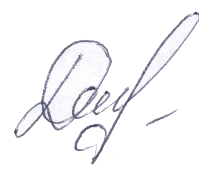 Заместитель директора по ВР			О.К. Дячук- Общее количество учащихся:на 01.09. 2020 года333на 01.06.2021 года334Количество учащихся по уровням обучения:Уровень начального общего образования:9796Уровень основного общего образования:211214Уровень среднего общего образования:2524- Общее количество классов:2020Количество классов по уровням обучения:Уровень начального общего образования:66Уровень основного общего образования:1212Уровень среднего общего образования:22Кол-во обучающихсяКоличество дорожно-транспортных происшествий с участием обучающихся ОУКоличество дорожно-транспортных происшествий по вине обучающихсяМКОУ «Новолисинская СОШ – интернат»3331/0,3%0